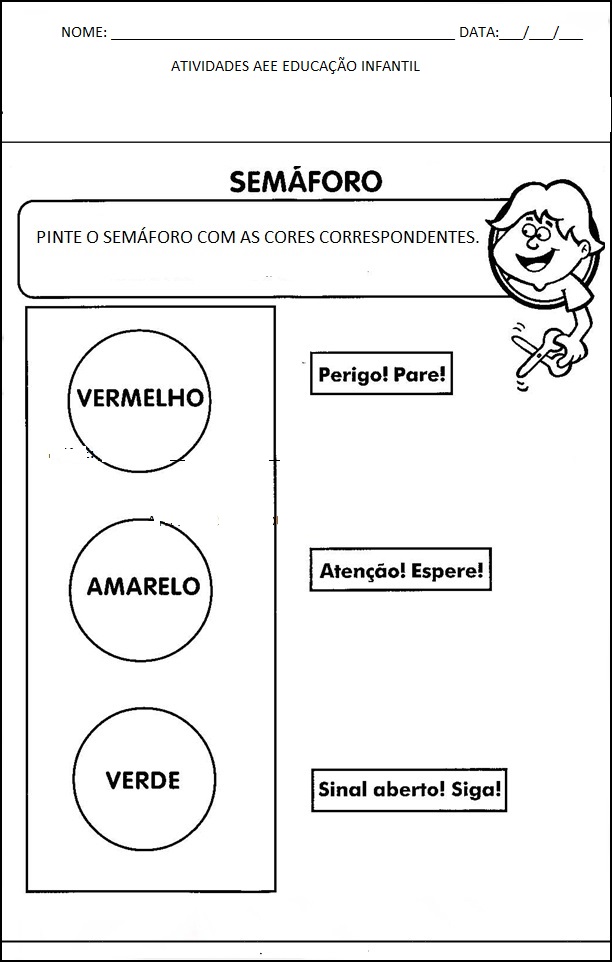 sugestão de vídeo:link https://www.youtube.com/watch?v=Zt4rWdZW0B4NOME: ___________________________________________________ DATA:____/____/___                                                      ATIVIDADES AEE ENSINO FUNDAMENTAL I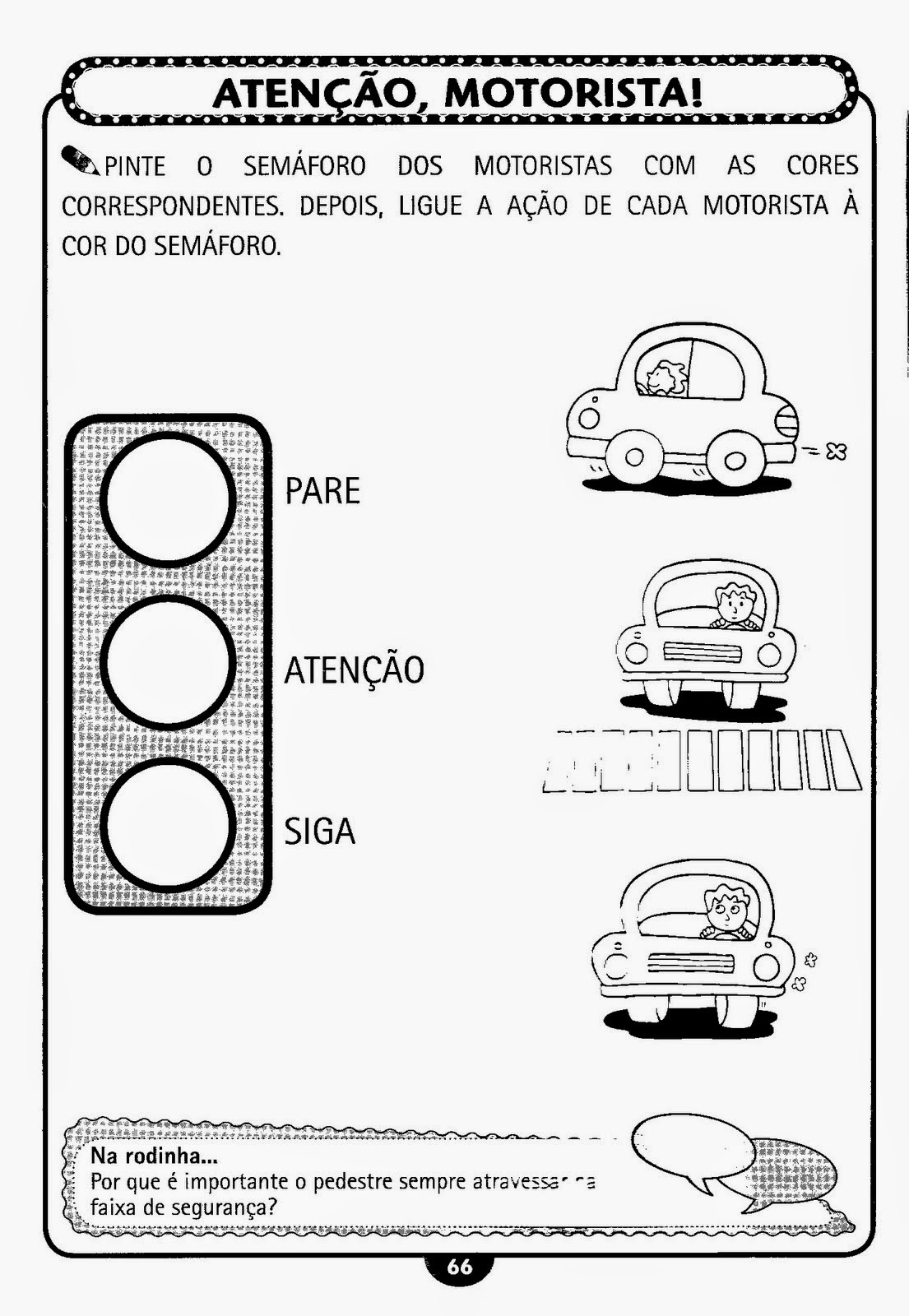 sugestão de vídeo:link https://www.youtube.com/watch?v=Zt4rWdZW0B4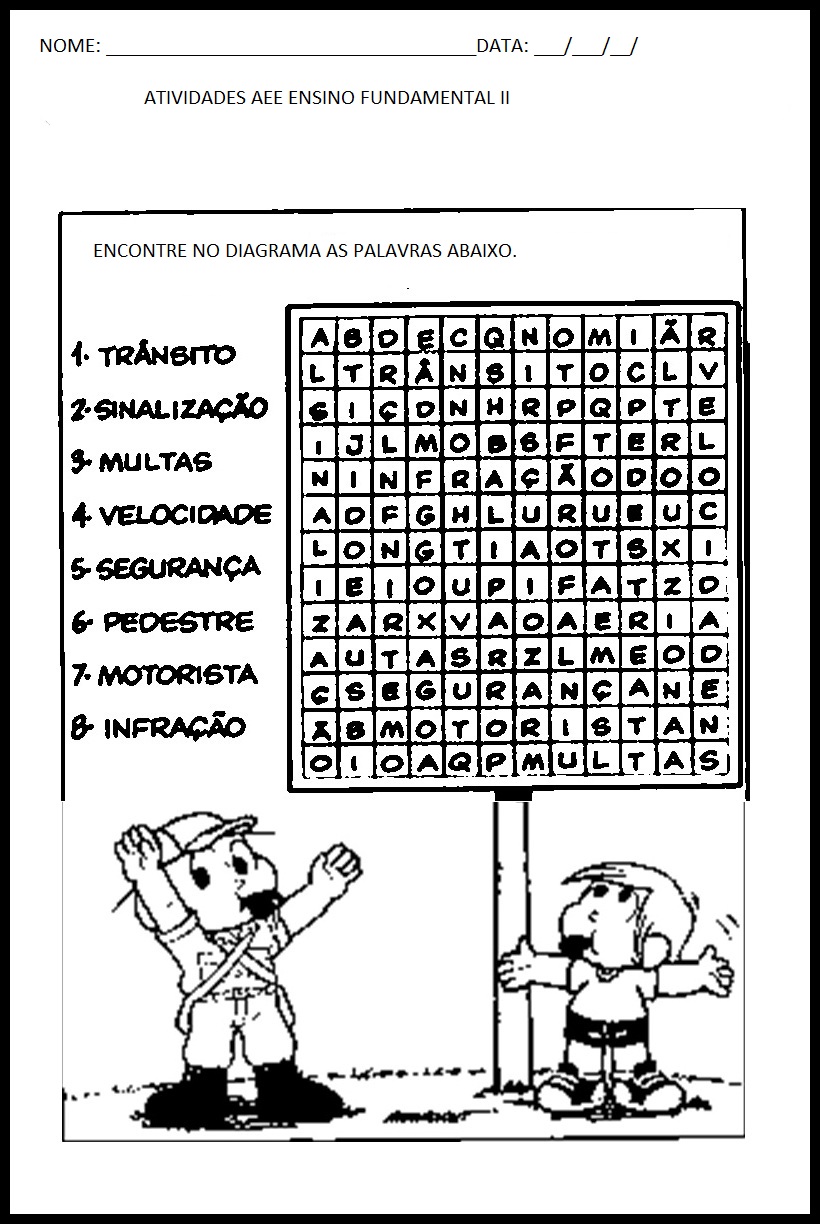 sugestão de vídeo:link https://www.youtube.com/watch?v=Zt4rWdZW0B4